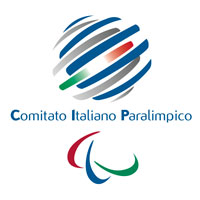 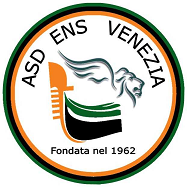 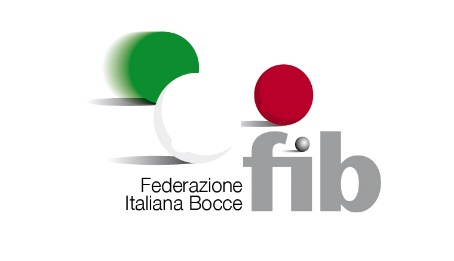 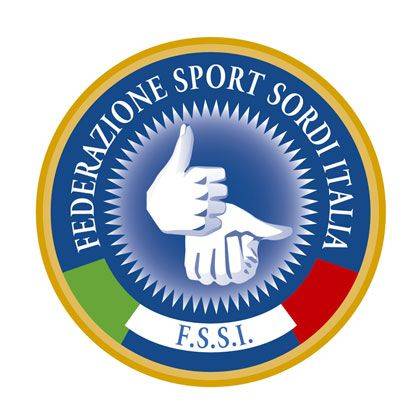 MODULO D’ISCRIZIONE “INDIVIDUALE”Società: _____________________________Le Società dovranno far pervenire via e-mail entro e non oltre il 28 Agosto 2018 l’elenco degli atleti partecipanti completo di nome, cognome, numero di tessera FSSI e Società di appartenenza ai seguenti indirizzi e-mail:tesseramento@fssi.it ;  asdensvenezia@fssi.it; dtbeachbocce@fssi.it .MODULO D’ISCRIZIONE “A COPPIA”Società: _____________________________Le Società dovranno far pervenire via e-mail entro e non oltre il 28 Agosto 2018 l’elenco degli atleti partecipanti completo di nome, cognome, numero di tessera FSSI e Società di appartenenza ai seguenti indirizzi e-mail:tesseramento@fssi.it ;  asdensvenezia@fssi.it; dtbeachbocce@fssi.it .N.COGNOMENOMEN. TESSERA F.S.S.I.12345678910N.COGNOMENOMEN. TESSERA F.S.S.I.1122334455